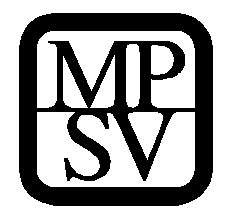 Ministerstvo práce a sociálních věcíANALÝZA NABÍDKY A POPTÁVKY NA TRHU PRÁCEPříloha č. 2: Absolventi škol v evidenci ÚP ČR podle kategorií vzdělání a skupin oborů k 30. 9. 2016Pozn.: Absolventi škol jsou uchazeči o zaměstnání v evidenci ÚP ČR, kteří mají od úspěšného ukončení školy maximálně dva roky.